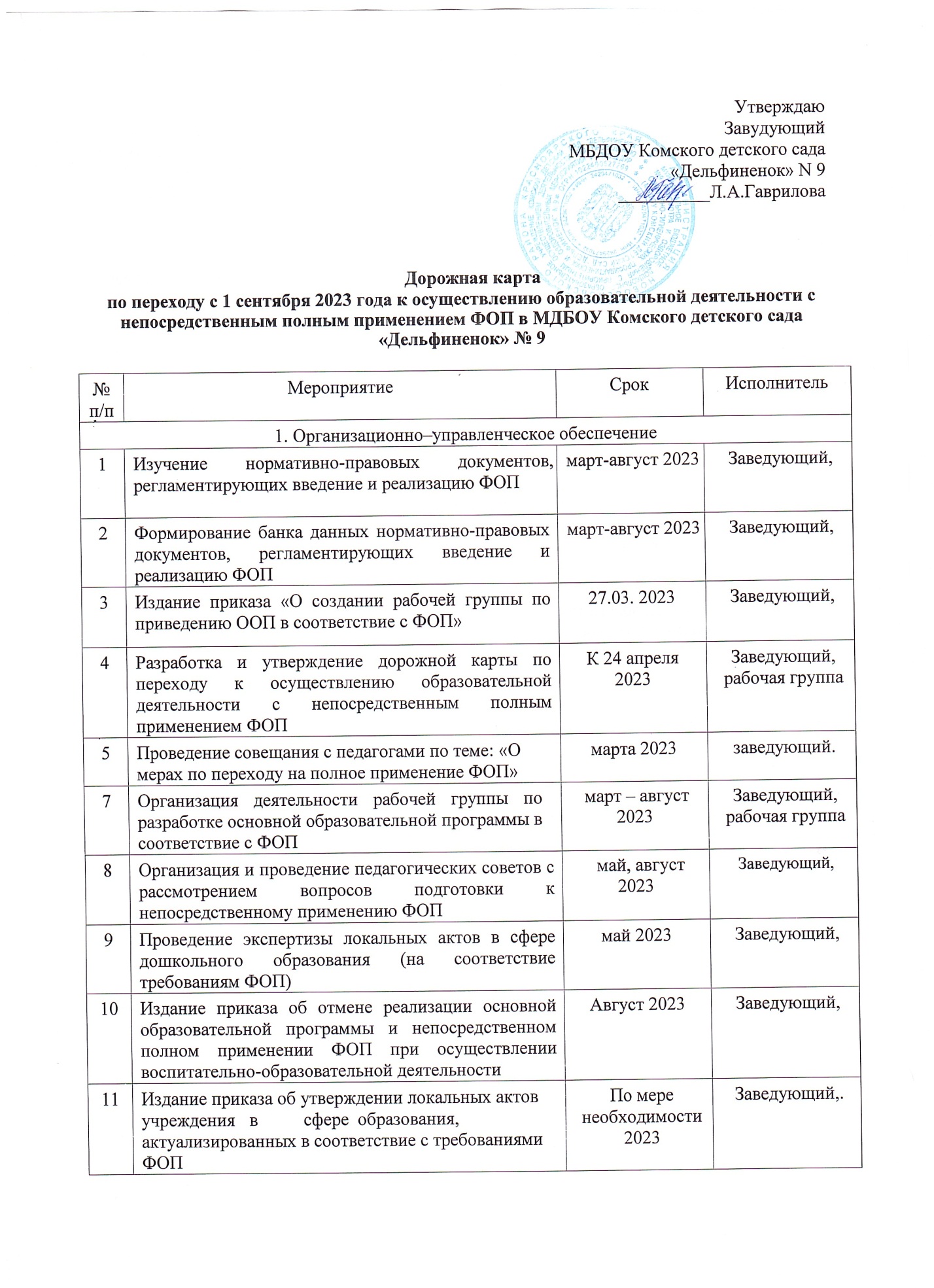 12 Мониторинг готовности ДОО к реализации ФОП с 01.09.2023 Август 2023 Заведующий, рабочая группаЗаведующий, рабочая группа2. Кадровое обеспечение 2. Кадровое обеспечение 2. Кадровое обеспечение 2. Кадровое обеспечение 2. Кадровое обеспечение 13 Проведение анализа укомплектованности штата для обеспечения реализации ФОП. Выявление кадровых дефицитов Март–май 2023 Заведующий, Заведующий, 14 Проведение анализа образовательных потребностей Апрель –май и профессиональных затруднений педагогических работников по вопросам перехода на полное применение ФОП 2023 Заведующий, Заведующий, 15 Обеспечение курсовой подготовки педагогов по вопросам перехода на реализацию   ФОП  По мере необходимости 2023 Заведующий,Заведующий,3. Методическое обеспечение 3. Методическое обеспечение 3. Методическое обеспечение 3. Методическое обеспечение 3. Методическое обеспечение 16 Обеспечение методическими материалами педагогов по сопровождению реализации ФОП  август 2023  август 2023 Заведующий, 17 Внесение в план методической работы мероприятий по методическому обеспечению реализации ФОП март 2023 март 2023 Заведующий, 18 Разработка 	и 	утверждение 	основной образовательной программы и рабочих программ педагогов в соответствие с ФОПАпрель - август 2023Апрель - август 2023Заведующий, рабочая группа19 Обеспечение 	участия 	педагогов 	в 	семинарах, конференциях и других мероприятиях по внедрению ФОП март – август 2023 март – август 2023 Заведующий, рабочая группа4. Информационное обеспечение 4. Информационное обеспечение 4. Информационное обеспечение 4. Информационное обеспечение 4. Информационное обеспечение 20 Изучение содержания ФОП (выделить смысловые блоки, рассмотреть преемственность задач по возрастным группам и их интеграцию по образовательным областям) март 2023 Заведующий, рабочая группаЗаведующий, рабочая группа21 Сравнение реализуемой основной образовательной программы и ФОП, создать план корректировки имеющейся ООП или разработки новой образовательной программы Апрель - август 2023 Заведующий, рабочая группаЗаведующий, рабочая группа22 Обеспечение педагогам доступа к электронным образовательным ресурсам, размещенным в федеральных и региональных базах данных в сети Интернет Апрель - август 2023 Заведующий,.Заведующий,.23 Проведение родительских собраний, с рассмотрением вопросов применения ФОП с 01.09.2023  август 2023 Заведующий, воспитателиЗаведующий, воспитатели24 Размещение на сайте учреждения информации о подготовке к введению и порядке перехода на ФОП До 24 апреля 2023 Заведующий, Заведующий, 5. Материально-техническое обеспечение 5. Материально-техническое обеспечение 5. Материально-техническое обеспечение 5. Материально-техническое обеспечение 5. Материально-техническое обеспечение 25 Анализ ресурсного обеспечения учреждения в соответствие с требованиями  ФОП Май - август 2023 Заведующий, рабочая группаЗаведующий, рабочая группа26 Обеспечение оснащенности учреждения в соответствие с требованиями ФОП  к минимальной оснащенности учебного процесса и оборудованию учебных помещений   Май - август 2023 Заведующий, Заведующий, 27 Обеспечение предметно-развивающей среды в учреждении в соответствие с требованиями ФОП  Февраль - август 2023 Заведующий, Заведующий, 28 Закупка/приобретение 	методических 	и дидактических материалов для реализации ФОП  Июнь-август  2023 Заведующий, Заведующий, 